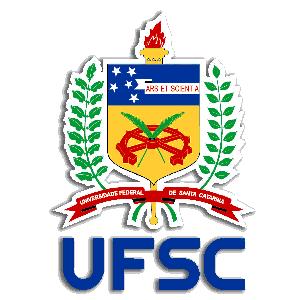 UNIVERSIDADE FEDERAL DE SANTA CATARINACENTRO DE CIÊNCIAS DA EDUCAÇÃODEPARTAMENTO DE CIÊNCIA DA INFORMAÇÃOCURSO DE GRADUAÇÃO EM BIBLIOTECONOMIACOORDENADORIA DE ESTÁGIOSCampus Universitário – Trindade – 88040-900 – Florianópolis – SC – BrasilE-mail: biblioteconomia.estagios@contato.ufsc.brRESUMO INFORMATIVO DO ESTÁGIO SUPERVISIONADORESUMO INFORMATIVO DO ESTÁGIO SUPERVISIONADO1 Dados de identificação1 Dados de identificação1.1 Estagiário(a)1.1 Estagiário(a)NomeNomeMatrícula: Matrícula: Endereço residencial: Endereço residencial: Telefone/fax residencial: Telefone/fax residencial: E-mail: E-mail: Telefone/fax: Telefone/fax: Horário e período de realização do estágio:Horário e período de realização do estágio:Carga horária realizada: Carga horária realizada: 1.2 Local do estágio1.2 Local do estágioInstituição: Instituição: Endereço: Endereço: Horário de funcionamento da unidade de informação:Horário de funcionamento da unidade de informação:Bibliotecário(a) supervisor(a): Bibliotecário(a) supervisor(a): Número de registro no CRB-14: Número de registro no CRB-14: Telefone/fax, e-mail: Telefone/fax, e-mail: 1.3 Professor(a) orientador(a)1.3 Professor(a) orientador(a)Nome: Nome: Telefone comercial: Telefone comercial: E-mail: E-mail: Resumo informativo, conforme a Norma ABNT 6028.1) referência do trabalho 2) resumo 3) palavras-chave (excluir o conteúdo desta linha na versão final deste resumo informativo)Resumo informativo, conforme a Norma ABNT 6028.1) referência do trabalho 2) resumo 3) palavras-chave (excluir o conteúdo desta linha na versão final deste resumo informativo)